附件2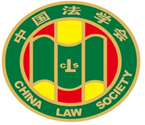 第十届“全国杰出青年法学家”推荐表姓    名               程雪阳             工作单位          苏州大学王健法学院     推荐单位          苏州大学王健法学院       中国法学会2022年12月印制填  表  说  明表一为推荐单位填写或指导推荐候选人填写，表二为推荐候选人工作单位上级党委（党组）填写并盖章，表三为推荐候选人工作单位上级纪检监察部门填写并盖章，表四为推荐单位填写并盖章。    例如，推荐候选人为某大学法学院教授的，表二应由该大学党委填写并盖章，表三应由该大学纪委填写并盖章，表四应由该大学法学院填写并盖章。二、推荐单位需填写推荐评选委员会投票情况、推荐意见（每人500字以内）。三、请用计算机填写，可根据实际需要分栏，但勿随意变动格式及字体字号。四、请各推荐单位于2023年3月20日之前，将本表电子版发至指定邮箱。纸质版以A4纸打印一式四份，连同推荐评选情况报告、推荐候选人身份证复印件、推荐候选人代表性学术专著1-2部（独著）、学术论文3-5篇（独著或第一作者）、重要荣誉证书或证明复印件各一式一份，寄至指定地址。联 系 人：魏丽莎 于晓航  010-66123109邮寄地址：北京市海淀区皂君庙4号中国法学会研究部1334室邮    编：100081电子邮箱：qnfxj2022@163.com表一：推荐候选人情况表一：推荐候选人情况表一：推荐候选人情况表一：推荐候选人情况表一：推荐候选人情况姓名程雪阳性别男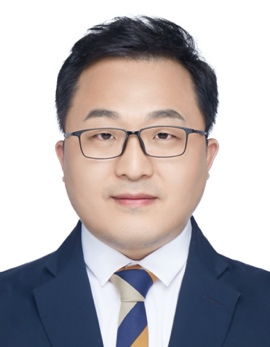 出生日期1984.12民族汉政治面貌中共党员学历博士研究生技术职称教授行政职务副院长、副主编工作单位苏州大学王健法学院苏州大学王健法学院苏州大学王健法学院通讯地址苏州市十梓街1号苏州市十梓街1号苏州市十梓街1号苏州市十梓街1号重要学术成果（包括专著和论文，只列书名和篇名即可。论文仅限于发表在核心期刊或全国性重要报纸上的。请注明署名方式、发表或出版时间、刊物或出版社、字数。代表性著作和论文请注明中国知网统计的被引用数。）在过去十年间，在土地制度改革和自然资源法治建设、宪法实施和司法制度改革等领域先后发表50余篇学术论文，出版专著2本，编著1本。重要学术成果包括：5篇代表性论文和1本代表性著作（均为独著）《土地发展权与土地增值收益的分配》，《法学研究》2014年第5期，3.1万字，被引用299次。《中国宪法上国家所有的规范含义》，《法学研究》2015年第4期，2.9万字，被引用106次，《中国社会科学文摘》2015年第11期转载，《人大复印资料·法学文摘》2016年第2期转载，《人民法院报》2015年10月28日第05版摘编。《国有自然资源资产产权行使机制的完善》，《法学研究》2018年第6期，2.8万字，被引用50次。《合宪性视角下的成片开发征收及其标准认定》，《法学研究》2020年第5期，2.7万字，被引用27次。《中国地权制度的反思与变革》，上海三联出版社2018年版，40万字。该书以申请人撰写的《中国土地制度的反思与变革 ——基于公法的视角》博士论文为基础修改而成，该博士论文被引用65次。其他重要学术著作和学术论文（除特殊标注外，均为独著）《地权的秘密：土地制度改革深度观察》，上海三联出版社2015年版，20万字。《中国土地法治与土地法研究》（编著），社会科学文献出版社2020年版，35万字。《“异地异级调用检察官”制度的合宪性分析》，《环球法律评论》2022年第6期，2.3万字。《论行政诉讼中集体土地征收决定的识别与司法审查》，《法学家》2022年第3期，2万字。《体系解释视角下农村违法占地建房执法权限争议的解决》，《政治与法律》2022年第8期，1.8万字。《体系解释视角下宪法土地制度条款的规范结构》，《法制与社会发展》2021年第4期，2.0万字。《跨行政区划法院改革的合宪性制度通道》，《法律科学》2021年第4期，1.8万字。《农村女性土地权益保护制度迷宫的破解及其规则再造》，《清华法学》2019年第3期，1.9万字，《法制日报》2019年10月9日第10版摘编。《“城市的土地属于国家所有”的规范内涵》，《政治与法律》2017年第3期，1.8万字，《新华文摘》（网络版）2017年第15期全文转载，《人大复印资料•宪法学、行政法学》2017年第6期全文转载。《论“城市的土地属于国家所有”的宪法解释》，《法制与社会发展》2014年第1期，2.1万字，《人大复印资料•宪法学、行政法学》2014年第5期全文转载。《荷兰为何会拒绝违宪审查：基于历史的考察与反思》，《环球法律评论》2012年第5期，2.8万字。《论集体土地征收与入市增值收益分配的协调》，《中国土地科学》2020年第10期，1.1万字。《建党百年土地法治建设的历史逻辑和基本经验》（第一作者），《中国土地科学》2021年第12期，1.2万字。《中国现行土地管理制度的反思与重构》，《中国土地科学》2013年第7期，1.2万字，《国土资源政策法律复印报刊资料》2013年第5期转载。《从家国到人民共和国：“天下-中国”转型的历史逻辑》，《学术月刊》2022年5期，2.1万字，《人大复印资料·政治学》2022年第9期全文转载。《重建财产权：我国土地制度改革的基本经验与方向》，《学术月刊》2020年第4期，2.3万字，《人大复印资料·体制改革》2020年第8期全文转载。《“土地承包关系稳定并长久不变”的理论争议与制度落实》，《中国法律评论》2021年第1期，1.3万字。《新<土地管理法>土地用途管制制度改革的得与失》，《中国法律评论》2019年第5期，1.8万字。《土地法治四十年：变革与反思》，《中国法律评论》2019年第1期，2.0万字。《墨西哥20世纪的土地改革及其对中国的启示》，《北京社会科学》2013年第5期，1.3万字，《中国社会科学文摘》2014年第2期转载。《宪法视角下的国有土地使用权续期问题》，《理论与改革》2016年第6期，1.5万字。《荷兰的空间规划、房地产管理与土地征收》，《行政法学研究》2012年第2期，1.8万字。《集体经营性建设用地入市背景下土地税制的完善》，《武汉大学学报（哲学社会科学版）》2022年第4期，1.5万字，《高等学校文科学术文摘》2022年第6期转载。《香港基本法第158条与司法审查次终性理念—基于基本法实施20周年的反思》，《武汉大学学报（哲学社会科学版）》2017年第6期，1.6万字。重要学术成果（包括专著和论文，只列书名和篇名即可。论文仅限于发表在核心期刊或全国性重要报纸上的。请注明署名方式、发表或出版时间、刊物或出版社、字数。代表性著作和论文请注明中国知网统计的被引用数。）在过去十年间，在土地制度改革和自然资源法治建设、宪法实施和司法制度改革等领域先后发表50余篇学术论文，出版专著2本，编著1本。重要学术成果包括：5篇代表性论文和1本代表性著作（均为独著）《土地发展权与土地增值收益的分配》，《法学研究》2014年第5期，3.1万字，被引用299次。《中国宪法上国家所有的规范含义》，《法学研究》2015年第4期，2.9万字，被引用106次，《中国社会科学文摘》2015年第11期转载，《人大复印资料·法学文摘》2016年第2期转载，《人民法院报》2015年10月28日第05版摘编。《国有自然资源资产产权行使机制的完善》，《法学研究》2018年第6期，2.8万字，被引用50次。《合宪性视角下的成片开发征收及其标准认定》，《法学研究》2020年第5期，2.7万字，被引用27次。《中国地权制度的反思与变革》，上海三联出版社2018年版，40万字。该书以申请人撰写的《中国土地制度的反思与变革 ——基于公法的视角》博士论文为基础修改而成，该博士论文被引用65次。其他重要学术著作和学术论文（除特殊标注外，均为独著）《地权的秘密：土地制度改革深度观察》，上海三联出版社2015年版，20万字。《中国土地法治与土地法研究》（编著），社会科学文献出版社2020年版，35万字。《“异地异级调用检察官”制度的合宪性分析》，《环球法律评论》2022年第6期，2.3万字。《论行政诉讼中集体土地征收决定的识别与司法审查》，《法学家》2022年第3期，2万字。《体系解释视角下农村违法占地建房执法权限争议的解决》，《政治与法律》2022年第8期，1.8万字。《体系解释视角下宪法土地制度条款的规范结构》，《法制与社会发展》2021年第4期，2.0万字。《跨行政区划法院改革的合宪性制度通道》，《法律科学》2021年第4期，1.8万字。《农村女性土地权益保护制度迷宫的破解及其规则再造》，《清华法学》2019年第3期，1.9万字，《法制日报》2019年10月9日第10版摘编。《“城市的土地属于国家所有”的规范内涵》，《政治与法律》2017年第3期，1.8万字，《新华文摘》（网络版）2017年第15期全文转载，《人大复印资料•宪法学、行政法学》2017年第6期全文转载。《论“城市的土地属于国家所有”的宪法解释》，《法制与社会发展》2014年第1期，2.1万字，《人大复印资料•宪法学、行政法学》2014年第5期全文转载。《荷兰为何会拒绝违宪审查：基于历史的考察与反思》，《环球法律评论》2012年第5期，2.8万字。《论集体土地征收与入市增值收益分配的协调》，《中国土地科学》2020年第10期，1.1万字。《建党百年土地法治建设的历史逻辑和基本经验》（第一作者），《中国土地科学》2021年第12期，1.2万字。《中国现行土地管理制度的反思与重构》，《中国土地科学》2013年第7期，1.2万字，《国土资源政策法律复印报刊资料》2013年第5期转载。《从家国到人民共和国：“天下-中国”转型的历史逻辑》，《学术月刊》2022年5期，2.1万字，《人大复印资料·政治学》2022年第9期全文转载。《重建财产权：我国土地制度改革的基本经验与方向》，《学术月刊》2020年第4期，2.3万字，《人大复印资料·体制改革》2020年第8期全文转载。《“土地承包关系稳定并长久不变”的理论争议与制度落实》，《中国法律评论》2021年第1期，1.3万字。《新<土地管理法>土地用途管制制度改革的得与失》，《中国法律评论》2019年第5期，1.8万字。《土地法治四十年：变革与反思》，《中国法律评论》2019年第1期，2.0万字。《墨西哥20世纪的土地改革及其对中国的启示》，《北京社会科学》2013年第5期，1.3万字，《中国社会科学文摘》2014年第2期转载。《宪法视角下的国有土地使用权续期问题》，《理论与改革》2016年第6期，1.5万字。《荷兰的空间规划、房地产管理与土地征收》，《行政法学研究》2012年第2期，1.8万字。《集体经营性建设用地入市背景下土地税制的完善》，《武汉大学学报（哲学社会科学版）》2022年第4期，1.5万字，《高等学校文科学术文摘》2022年第6期转载。《香港基本法第158条与司法审查次终性理念—基于基本法实施20周年的反思》，《武汉大学学报（哲学社会科学版）》2017年第6期，1.6万字。重要学术成果（包括专著和论文，只列书名和篇名即可。论文仅限于发表在核心期刊或全国性重要报纸上的。请注明署名方式、发表或出版时间、刊物或出版社、字数。代表性著作和论文请注明中国知网统计的被引用数。）在过去十年间，在土地制度改革和自然资源法治建设、宪法实施和司法制度改革等领域先后发表50余篇学术论文，出版专著2本，编著1本。重要学术成果包括：5篇代表性论文和1本代表性著作（均为独著）《土地发展权与土地增值收益的分配》，《法学研究》2014年第5期，3.1万字，被引用299次。《中国宪法上国家所有的规范含义》，《法学研究》2015年第4期，2.9万字，被引用106次，《中国社会科学文摘》2015年第11期转载，《人大复印资料·法学文摘》2016年第2期转载，《人民法院报》2015年10月28日第05版摘编。《国有自然资源资产产权行使机制的完善》，《法学研究》2018年第6期，2.8万字，被引用50次。《合宪性视角下的成片开发征收及其标准认定》，《法学研究》2020年第5期，2.7万字，被引用27次。《中国地权制度的反思与变革》，上海三联出版社2018年版，40万字。该书以申请人撰写的《中国土地制度的反思与变革 ——基于公法的视角》博士论文为基础修改而成，该博士论文被引用65次。其他重要学术著作和学术论文（除特殊标注外，均为独著）《地权的秘密：土地制度改革深度观察》，上海三联出版社2015年版，20万字。《中国土地法治与土地法研究》（编著），社会科学文献出版社2020年版，35万字。《“异地异级调用检察官”制度的合宪性分析》，《环球法律评论》2022年第6期，2.3万字。《论行政诉讼中集体土地征收决定的识别与司法审查》，《法学家》2022年第3期，2万字。《体系解释视角下农村违法占地建房执法权限争议的解决》，《政治与法律》2022年第8期，1.8万字。《体系解释视角下宪法土地制度条款的规范结构》，《法制与社会发展》2021年第4期，2.0万字。《跨行政区划法院改革的合宪性制度通道》，《法律科学》2021年第4期，1.8万字。《农村女性土地权益保护制度迷宫的破解及其规则再造》，《清华法学》2019年第3期，1.9万字，《法制日报》2019年10月9日第10版摘编。《“城市的土地属于国家所有”的规范内涵》，《政治与法律》2017年第3期，1.8万字，《新华文摘》（网络版）2017年第15期全文转载，《人大复印资料•宪法学、行政法学》2017年第6期全文转载。《论“城市的土地属于国家所有”的宪法解释》，《法制与社会发展》2014年第1期，2.1万字，《人大复印资料•宪法学、行政法学》2014年第5期全文转载。《荷兰为何会拒绝违宪审查：基于历史的考察与反思》，《环球法律评论》2012年第5期，2.8万字。《论集体土地征收与入市增值收益分配的协调》，《中国土地科学》2020年第10期，1.1万字。《建党百年土地法治建设的历史逻辑和基本经验》（第一作者），《中国土地科学》2021年第12期，1.2万字。《中国现行土地管理制度的反思与重构》，《中国土地科学》2013年第7期，1.2万字，《国土资源政策法律复印报刊资料》2013年第5期转载。《从家国到人民共和国：“天下-中国”转型的历史逻辑》，《学术月刊》2022年5期，2.1万字，《人大复印资料·政治学》2022年第9期全文转载。《重建财产权：我国土地制度改革的基本经验与方向》，《学术月刊》2020年第4期，2.3万字，《人大复印资料·体制改革》2020年第8期全文转载。《“土地承包关系稳定并长久不变”的理论争议与制度落实》，《中国法律评论》2021年第1期，1.3万字。《新<土地管理法>土地用途管制制度改革的得与失》，《中国法律评论》2019年第5期，1.8万字。《土地法治四十年：变革与反思》，《中国法律评论》2019年第1期，2.0万字。《墨西哥20世纪的土地改革及其对中国的启示》，《北京社会科学》2013年第5期，1.3万字，《中国社会科学文摘》2014年第2期转载。《宪法视角下的国有土地使用权续期问题》，《理论与改革》2016年第6期，1.5万字。《荷兰的空间规划、房地产管理与土地征收》，《行政法学研究》2012年第2期，1.8万字。《集体经营性建设用地入市背景下土地税制的完善》，《武汉大学学报（哲学社会科学版）》2022年第4期，1.5万字，《高等学校文科学术文摘》2022年第6期转载。《香港基本法第158条与司法审查次终性理念—基于基本法实施20周年的反思》，《武汉大学学报（哲学社会科学版）》2017年第6期，1.6万字。重要学术成果（包括专著和论文，只列书名和篇名即可。论文仅限于发表在核心期刊或全国性重要报纸上的。请注明署名方式、发表或出版时间、刊物或出版社、字数。代表性著作和论文请注明中国知网统计的被引用数。）在过去十年间，在土地制度改革和自然资源法治建设、宪法实施和司法制度改革等领域先后发表50余篇学术论文，出版专著2本，编著1本。重要学术成果包括：5篇代表性论文和1本代表性著作（均为独著）《土地发展权与土地增值收益的分配》，《法学研究》2014年第5期，3.1万字，被引用299次。《中国宪法上国家所有的规范含义》，《法学研究》2015年第4期，2.9万字，被引用106次，《中国社会科学文摘》2015年第11期转载，《人大复印资料·法学文摘》2016年第2期转载，《人民法院报》2015年10月28日第05版摘编。《国有自然资源资产产权行使机制的完善》，《法学研究》2018年第6期，2.8万字，被引用50次。《合宪性视角下的成片开发征收及其标准认定》，《法学研究》2020年第5期，2.7万字，被引用27次。《中国地权制度的反思与变革》，上海三联出版社2018年版，40万字。该书以申请人撰写的《中国土地制度的反思与变革 ——基于公法的视角》博士论文为基础修改而成，该博士论文被引用65次。其他重要学术著作和学术论文（除特殊标注外，均为独著）《地权的秘密：土地制度改革深度观察》，上海三联出版社2015年版，20万字。《中国土地法治与土地法研究》（编著），社会科学文献出版社2020年版，35万字。《“异地异级调用检察官”制度的合宪性分析》，《环球法律评论》2022年第6期，2.3万字。《论行政诉讼中集体土地征收决定的识别与司法审查》，《法学家》2022年第3期，2万字。《体系解释视角下农村违法占地建房执法权限争议的解决》，《政治与法律》2022年第8期，1.8万字。《体系解释视角下宪法土地制度条款的规范结构》，《法制与社会发展》2021年第4期，2.0万字。《跨行政区划法院改革的合宪性制度通道》，《法律科学》2021年第4期，1.8万字。《农村女性土地权益保护制度迷宫的破解及其规则再造》，《清华法学》2019年第3期，1.9万字，《法制日报》2019年10月9日第10版摘编。《“城市的土地属于国家所有”的规范内涵》，《政治与法律》2017年第3期，1.8万字，《新华文摘》（网络版）2017年第15期全文转载，《人大复印资料•宪法学、行政法学》2017年第6期全文转载。《论“城市的土地属于国家所有”的宪法解释》，《法制与社会发展》2014年第1期，2.1万字，《人大复印资料•宪法学、行政法学》2014年第5期全文转载。《荷兰为何会拒绝违宪审查：基于历史的考察与反思》，《环球法律评论》2012年第5期，2.8万字。《论集体土地征收与入市增值收益分配的协调》，《中国土地科学》2020年第10期，1.1万字。《建党百年土地法治建设的历史逻辑和基本经验》（第一作者），《中国土地科学》2021年第12期，1.2万字。《中国现行土地管理制度的反思与重构》，《中国土地科学》2013年第7期，1.2万字，《国土资源政策法律复印报刊资料》2013年第5期转载。《从家国到人民共和国：“天下-中国”转型的历史逻辑》，《学术月刊》2022年5期，2.1万字，《人大复印资料·政治学》2022年第9期全文转载。《重建财产权：我国土地制度改革的基本经验与方向》，《学术月刊》2020年第4期，2.3万字，《人大复印资料·体制改革》2020年第8期全文转载。《“土地承包关系稳定并长久不变”的理论争议与制度落实》，《中国法律评论》2021年第1期，1.3万字。《新<土地管理法>土地用途管制制度改革的得与失》，《中国法律评论》2019年第5期，1.8万字。《土地法治四十年：变革与反思》，《中国法律评论》2019年第1期，2.0万字。《墨西哥20世纪的土地改革及其对中国的启示》，《北京社会科学》2013年第5期，1.3万字，《中国社会科学文摘》2014年第2期转载。《宪法视角下的国有土地使用权续期问题》，《理论与改革》2016年第6期，1.5万字。《荷兰的空间规划、房地产管理与土地征收》，《行政法学研究》2012年第2期，1.8万字。《集体经营性建设用地入市背景下土地税制的完善》，《武汉大学学报（哲学社会科学版）》2022年第4期，1.5万字，《高等学校文科学术文摘》2022年第6期转载。《香港基本法第158条与司法审查次终性理念—基于基本法实施20周年的反思》，《武汉大学学报（哲学社会科学版）》2017年第6期，1.6万字。重要学术成果（包括专著和论文，只列书名和篇名即可。论文仅限于发表在核心期刊或全国性重要报纸上的。请注明署名方式、发表或出版时间、刊物或出版社、字数。代表性著作和论文请注明中国知网统计的被引用数。）在过去十年间，在土地制度改革和自然资源法治建设、宪法实施和司法制度改革等领域先后发表50余篇学术论文，出版专著2本，编著1本。重要学术成果包括：5篇代表性论文和1本代表性著作（均为独著）《土地发展权与土地增值收益的分配》，《法学研究》2014年第5期，3.1万字，被引用299次。《中国宪法上国家所有的规范含义》，《法学研究》2015年第4期，2.9万字，被引用106次，《中国社会科学文摘》2015年第11期转载，《人大复印资料·法学文摘》2016年第2期转载，《人民法院报》2015年10月28日第05版摘编。《国有自然资源资产产权行使机制的完善》，《法学研究》2018年第6期，2.8万字，被引用50次。《合宪性视角下的成片开发征收及其标准认定》，《法学研究》2020年第5期，2.7万字，被引用27次。《中国地权制度的反思与变革》，上海三联出版社2018年版，40万字。该书以申请人撰写的《中国土地制度的反思与变革 ——基于公法的视角》博士论文为基础修改而成，该博士论文被引用65次。其他重要学术著作和学术论文（除特殊标注外，均为独著）《地权的秘密：土地制度改革深度观察》，上海三联出版社2015年版，20万字。《中国土地法治与土地法研究》（编著），社会科学文献出版社2020年版，35万字。《“异地异级调用检察官”制度的合宪性分析》，《环球法律评论》2022年第6期，2.3万字。《论行政诉讼中集体土地征收决定的识别与司法审查》，《法学家》2022年第3期，2万字。《体系解释视角下农村违法占地建房执法权限争议的解决》，《政治与法律》2022年第8期，1.8万字。《体系解释视角下宪法土地制度条款的规范结构》，《法制与社会发展》2021年第4期，2.0万字。《跨行政区划法院改革的合宪性制度通道》，《法律科学》2021年第4期，1.8万字。《农村女性土地权益保护制度迷宫的破解及其规则再造》，《清华法学》2019年第3期，1.9万字，《法制日报》2019年10月9日第10版摘编。《“城市的土地属于国家所有”的规范内涵》，《政治与法律》2017年第3期，1.8万字，《新华文摘》（网络版）2017年第15期全文转载，《人大复印资料•宪法学、行政法学》2017年第6期全文转载。《论“城市的土地属于国家所有”的宪法解释》，《法制与社会发展》2014年第1期，2.1万字，《人大复印资料•宪法学、行政法学》2014年第5期全文转载。《荷兰为何会拒绝违宪审查：基于历史的考察与反思》，《环球法律评论》2012年第5期，2.8万字。《论集体土地征收与入市增值收益分配的协调》，《中国土地科学》2020年第10期，1.1万字。《建党百年土地法治建设的历史逻辑和基本经验》（第一作者），《中国土地科学》2021年第12期，1.2万字。《中国现行土地管理制度的反思与重构》，《中国土地科学》2013年第7期，1.2万字，《国土资源政策法律复印报刊资料》2013年第5期转载。《从家国到人民共和国：“天下-中国”转型的历史逻辑》，《学术月刊》2022年5期，2.1万字，《人大复印资料·政治学》2022年第9期全文转载。《重建财产权：我国土地制度改革的基本经验与方向》，《学术月刊》2020年第4期，2.3万字，《人大复印资料·体制改革》2020年第8期全文转载。《“土地承包关系稳定并长久不变”的理论争议与制度落实》，《中国法律评论》2021年第1期，1.3万字。《新<土地管理法>土地用途管制制度改革的得与失》，《中国法律评论》2019年第5期，1.8万字。《土地法治四十年：变革与反思》，《中国法律评论》2019年第1期，2.0万字。《墨西哥20世纪的土地改革及其对中国的启示》，《北京社会科学》2013年第5期，1.3万字，《中国社会科学文摘》2014年第2期转载。《宪法视角下的国有土地使用权续期问题》，《理论与改革》2016年第6期，1.5万字。《荷兰的空间规划、房地产管理与土地征收》，《行政法学研究》2012年第2期，1.8万字。《集体经营性建设用地入市背景下土地税制的完善》，《武汉大学学报（哲学社会科学版）》2022年第4期，1.5万字，《高等学校文科学术文摘》2022年第6期转载。《香港基本法第158条与司法审查次终性理念—基于基本法实施20周年的反思》，《武汉大学学报（哲学社会科学版）》2017年第6期，1.6万字。获得奖项和表彰（请注明获得时间及等级）省部级以上奖励和表彰2023年3月，《国有自然资源资产产权行使机制的完善》一文，获江苏省“第十七届哲学社会科学优秀成果奖”一等奖（江苏省人民政府颁发，省级）。2020年11月《中国地权制度的反思与变革》一书，获“江苏省第十六届哲学社会科学优秀成果二等奖”（江苏省人民政府颁发，省级）；2019年12月该成果还获得“第七届董必武青年成果奖”三等奖（中国法学会颁发，部级）。2016年10月，《中国宪法上国家所有的规范含义》一文，获“江苏省第十四届哲学社会科学优秀成果二等奖”（江苏省人民政府颁发，省级）。2018年7月该成果还获得第六届“董必武青年法学成果奖”提名奖（中国法学会颁发，部级）。2017年8月，《土地发展权与土地增值收益分配》一文，获第五届“董必武青年法学成果奖”三等奖（中国法学会颁发，部级）。2015年5月，《生态文明视角下的自然资源国家所有权》一文，获“生态环境法治保障”主题征文一等奖（国家环境保护部与中国法学会联合颁发，部级）。2018年12月，《关于深化土地管理制度全面深化改革的提案》，获民进中央年度参政议政成果二等奖（中国民主促进会中央委员会颁发，部级）。2022年厅局级奖励和表彰2022年1月，《关于地方立法存泛政策化倾向的观点》一文，获“江苏智库研究与决策咨询优秀成果奖一等奖” （江苏省社科联颁发，厅级），2022年该成果还获中国智库索引（CTTI）年度智库优秀成果特等奖（南京大学中国智库研究与评价中心颁发）。2021年11月，《关于完善成片开发土地征收标准的建议》，获“江苏省社科应用研究精品工程”奖优秀成果二等奖（江苏省社科联颁发，厅级）。2019年9月，《关于<土地管理法>（修正案草案）第二次征求意见稿）的完善建议》，获“江苏省社科应用研究精品工程奖”二等奖（江苏省社科联颁发，厅级）。 2018年10月，《当前我国自然资源产权制度改革问题研究》一文，获江苏省哲学社会科学界第十二届学术大会优秀论文一等奖（江苏省社科联颁发，厅级）。 2018年8月，“苏州大学优秀党员”（中共苏州大学委员会颁发，厅级） 2019年11月，“苏州大学教学先进个人”。（苏州大学颁发，厅级） 2022年5月，“苏州大学五四青年奖·向上向善好青年”（中共苏州大学党委宣传部、党委教师工作部、团委等单位颁发，校级）。获得奖项和表彰（请注明获得时间及等级）省部级以上奖励和表彰2023年3月，《国有自然资源资产产权行使机制的完善》一文，获江苏省“第十七届哲学社会科学优秀成果奖”一等奖（江苏省人民政府颁发，省级）。2020年11月《中国地权制度的反思与变革》一书，获“江苏省第十六届哲学社会科学优秀成果二等奖”（江苏省人民政府颁发，省级）；2019年12月该成果还获得“第七届董必武青年成果奖”三等奖（中国法学会颁发，部级）。2016年10月，《中国宪法上国家所有的规范含义》一文，获“江苏省第十四届哲学社会科学优秀成果二等奖”（江苏省人民政府颁发，省级）。2018年7月该成果还获得第六届“董必武青年法学成果奖”提名奖（中国法学会颁发，部级）。2017年8月，《土地发展权与土地增值收益分配》一文，获第五届“董必武青年法学成果奖”三等奖（中国法学会颁发，部级）。2015年5月，《生态文明视角下的自然资源国家所有权》一文，获“生态环境法治保障”主题征文一等奖（国家环境保护部与中国法学会联合颁发，部级）。2018年12月，《关于深化土地管理制度全面深化改革的提案》，获民进中央年度参政议政成果二等奖（中国民主促进会中央委员会颁发，部级）。2022年厅局级奖励和表彰2022年1月，《关于地方立法存泛政策化倾向的观点》一文，获“江苏智库研究与决策咨询优秀成果奖一等奖” （江苏省社科联颁发，厅级），2022年该成果还获中国智库索引（CTTI）年度智库优秀成果特等奖（南京大学中国智库研究与评价中心颁发）。2021年11月，《关于完善成片开发土地征收标准的建议》，获“江苏省社科应用研究精品工程”奖优秀成果二等奖（江苏省社科联颁发，厅级）。2019年9月，《关于<土地管理法>（修正案草案）第二次征求意见稿）的完善建议》，获“江苏省社科应用研究精品工程奖”二等奖（江苏省社科联颁发，厅级）。 2018年10月，《当前我国自然资源产权制度改革问题研究》一文，获江苏省哲学社会科学界第十二届学术大会优秀论文一等奖（江苏省社科联颁发，厅级）。 2018年8月，“苏州大学优秀党员”（中共苏州大学委员会颁发，厅级） 2019年11月，“苏州大学教学先进个人”。（苏州大学颁发，厅级） 2022年5月，“苏州大学五四青年奖·向上向善好青年”（中共苏州大学党委宣传部、党委教师工作部、团委等单位颁发，校级）。获得奖项和表彰（请注明获得时间及等级）省部级以上奖励和表彰2023年3月，《国有自然资源资产产权行使机制的完善》一文，获江苏省“第十七届哲学社会科学优秀成果奖”一等奖（江苏省人民政府颁发，省级）。2020年11月《中国地权制度的反思与变革》一书，获“江苏省第十六届哲学社会科学优秀成果二等奖”（江苏省人民政府颁发，省级）；2019年12月该成果还获得“第七届董必武青年成果奖”三等奖（中国法学会颁发，部级）。2016年10月，《中国宪法上国家所有的规范含义》一文，获“江苏省第十四届哲学社会科学优秀成果二等奖”（江苏省人民政府颁发，省级）。2018年7月该成果还获得第六届“董必武青年法学成果奖”提名奖（中国法学会颁发，部级）。2017年8月，《土地发展权与土地增值收益分配》一文，获第五届“董必武青年法学成果奖”三等奖（中国法学会颁发，部级）。2015年5月，《生态文明视角下的自然资源国家所有权》一文，获“生态环境法治保障”主题征文一等奖（国家环境保护部与中国法学会联合颁发，部级）。2018年12月，《关于深化土地管理制度全面深化改革的提案》，获民进中央年度参政议政成果二等奖（中国民主促进会中央委员会颁发，部级）。2022年厅局级奖励和表彰2022年1月，《关于地方立法存泛政策化倾向的观点》一文，获“江苏智库研究与决策咨询优秀成果奖一等奖” （江苏省社科联颁发，厅级），2022年该成果还获中国智库索引（CTTI）年度智库优秀成果特等奖（南京大学中国智库研究与评价中心颁发）。2021年11月，《关于完善成片开发土地征收标准的建议》，获“江苏省社科应用研究精品工程”奖优秀成果二等奖（江苏省社科联颁发，厅级）。2019年9月，《关于<土地管理法>（修正案草案）第二次征求意见稿）的完善建议》，获“江苏省社科应用研究精品工程奖”二等奖（江苏省社科联颁发，厅级）。 2018年10月，《当前我国自然资源产权制度改革问题研究》一文，获江苏省哲学社会科学界第十二届学术大会优秀论文一等奖（江苏省社科联颁发，厅级）。 2018年8月，“苏州大学优秀党员”（中共苏州大学委员会颁发，厅级） 2019年11月，“苏州大学教学先进个人”。（苏州大学颁发，厅级） 2022年5月，“苏州大学五四青年奖·向上向善好青年”（中共苏州大学党委宣传部、党委教师工作部、团委等单位颁发，校级）。获得奖项和表彰（请注明获得时间及等级）省部级以上奖励和表彰2023年3月，《国有自然资源资产产权行使机制的完善》一文，获江苏省“第十七届哲学社会科学优秀成果奖”一等奖（江苏省人民政府颁发，省级）。2020年11月《中国地权制度的反思与变革》一书，获“江苏省第十六届哲学社会科学优秀成果二等奖”（江苏省人民政府颁发，省级）；2019年12月该成果还获得“第七届董必武青年成果奖”三等奖（中国法学会颁发，部级）。2016年10月，《中国宪法上国家所有的规范含义》一文，获“江苏省第十四届哲学社会科学优秀成果二等奖”（江苏省人民政府颁发，省级）。2018年7月该成果还获得第六届“董必武青年法学成果奖”提名奖（中国法学会颁发，部级）。2017年8月，《土地发展权与土地增值收益分配》一文，获第五届“董必武青年法学成果奖”三等奖（中国法学会颁发，部级）。2015年5月，《生态文明视角下的自然资源国家所有权》一文，获“生态环境法治保障”主题征文一等奖（国家环境保护部与中国法学会联合颁发，部级）。2018年12月，《关于深化土地管理制度全面深化改革的提案》，获民进中央年度参政议政成果二等奖（中国民主促进会中央委员会颁发，部级）。2022年厅局级奖励和表彰2022年1月，《关于地方立法存泛政策化倾向的观点》一文，获“江苏智库研究与决策咨询优秀成果奖一等奖” （江苏省社科联颁发，厅级），2022年该成果还获中国智库索引（CTTI）年度智库优秀成果特等奖（南京大学中国智库研究与评价中心颁发）。2021年11月，《关于完善成片开发土地征收标准的建议》，获“江苏省社科应用研究精品工程”奖优秀成果二等奖（江苏省社科联颁发，厅级）。2019年9月，《关于<土地管理法>（修正案草案）第二次征求意见稿）的完善建议》，获“江苏省社科应用研究精品工程奖”二等奖（江苏省社科联颁发，厅级）。 2018年10月，《当前我国自然资源产权制度改革问题研究》一文，获江苏省哲学社会科学界第十二届学术大会优秀论文一等奖（江苏省社科联颁发，厅级）。 2018年8月，“苏州大学优秀党员”（中共苏州大学委员会颁发，厅级） 2019年11月，“苏州大学教学先进个人”。（苏州大学颁发，厅级） 2022年5月，“苏州大学五四青年奖·向上向善好青年”（中共苏州大学党委宣传部、党委教师工作部、团委等单位颁发，校级）。获得奖项和表彰（请注明获得时间及等级）省部级以上奖励和表彰2023年3月，《国有自然资源资产产权行使机制的完善》一文，获江苏省“第十七届哲学社会科学优秀成果奖”一等奖（江苏省人民政府颁发，省级）。2020年11月《中国地权制度的反思与变革》一书，获“江苏省第十六届哲学社会科学优秀成果二等奖”（江苏省人民政府颁发，省级）；2019年12月该成果还获得“第七届董必武青年成果奖”三等奖（中国法学会颁发，部级）。2016年10月，《中国宪法上国家所有的规范含义》一文，获“江苏省第十四届哲学社会科学优秀成果二等奖”（江苏省人民政府颁发，省级）。2018年7月该成果还获得第六届“董必武青年法学成果奖”提名奖（中国法学会颁发，部级）。2017年8月，《土地发展权与土地增值收益分配》一文，获第五届“董必武青年法学成果奖”三等奖（中国法学会颁发，部级）。2015年5月，《生态文明视角下的自然资源国家所有权》一文，获“生态环境法治保障”主题征文一等奖（国家环境保护部与中国法学会联合颁发，部级）。2018年12月，《关于深化土地管理制度全面深化改革的提案》，获民进中央年度参政议政成果二等奖（中国民主促进会中央委员会颁发，部级）。2022年厅局级奖励和表彰2022年1月，《关于地方立法存泛政策化倾向的观点》一文，获“江苏智库研究与决策咨询优秀成果奖一等奖” （江苏省社科联颁发，厅级），2022年该成果还获中国智库索引（CTTI）年度智库优秀成果特等奖（南京大学中国智库研究与评价中心颁发）。2021年11月，《关于完善成片开发土地征收标准的建议》，获“江苏省社科应用研究精品工程”奖优秀成果二等奖（江苏省社科联颁发，厅级）。2019年9月，《关于<土地管理法>（修正案草案）第二次征求意见稿）的完善建议》，获“江苏省社科应用研究精品工程奖”二等奖（江苏省社科联颁发，厅级）。 2018年10月，《当前我国自然资源产权制度改革问题研究》一文，获江苏省哲学社会科学界第十二届学术大会优秀论文一等奖（江苏省社科联颁发，厅级）。 2018年8月，“苏州大学优秀党员”（中共苏州大学委员会颁发，厅级） 2019年11月，“苏州大学教学先进个人”。（苏州大学颁发，厅级） 2022年5月，“苏州大学五四青年奖·向上向善好青年”（中共苏州大学党委宣传部、党委教师工作部、团委等单位颁发，校级）。